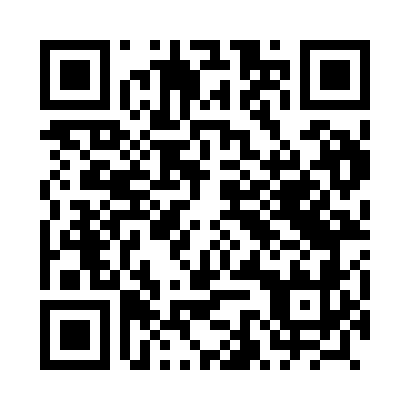 Prayer times for Blazejow, PolandMon 1 Apr 2024 - Tue 30 Apr 2024High Latitude Method: Angle Based RulePrayer Calculation Method: Muslim World LeagueAsar Calculation Method: HanafiPrayer times provided by https://www.salahtimes.comDateDayFajrSunriseDhuhrAsrMaghribIsha1Mon4:356:311:005:277:299:182Tue4:326:2912:595:287:319:203Wed4:306:2712:595:297:329:224Thu4:276:2512:595:307:349:245Fri4:246:2212:585:327:359:266Sat4:216:2012:585:337:379:297Sun4:186:1812:585:347:399:318Mon4:166:1612:585:357:409:339Tue4:136:1412:575:367:429:3510Wed4:106:1212:575:377:439:3711Thu4:076:0912:575:387:459:4012Fri4:046:0712:565:397:479:4213Sat4:016:0512:565:417:489:4414Sun3:586:0312:565:427:509:4715Mon3:556:0112:565:437:519:4916Tue3:525:5912:565:447:539:5117Wed3:495:5712:555:457:559:5418Thu3:465:5512:555:467:569:5619Fri3:435:5312:555:477:589:5920Sat3:405:5112:555:488:0010:0121Sun3:375:4912:545:498:0110:0422Mon3:345:4712:545:508:0310:0623Tue3:315:4512:545:518:0410:0924Wed3:285:4312:545:528:0610:1225Thu3:255:4112:545:538:0810:1426Fri3:225:3912:545:548:0910:1727Sat3:195:3712:535:558:1110:2028Sun3:155:3512:535:568:1210:2229Mon3:125:3312:535:578:1410:2530Tue3:095:3112:535:588:1510:28